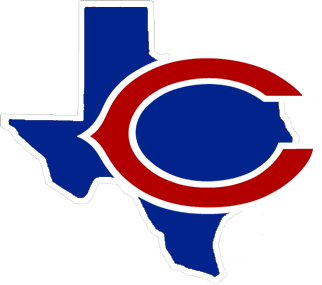 Regresar al Plan de Instrucción en Persona y Continuidad de Servicios (RIPICS)Distrito escolar independiente de ColemanAño Escolar 2023-2024Actualizado el 20/06/2023IntroducciónLa Ley del Plan de Rescate Estadounidense (ARP, por sus siglas en inglés) requiere que las LEA desarrollen y pongan a disposición del público sus planes para el regreso seguro a la instrucción en persona y la continuidad de los servicios. A continuación se incluye un resumen del plan de Coleman ISD. Las condiciones que rodean la pandemia de COVID-19 evolucionan continuamente, y los planes de Coleman ISD se evaluarán para adaptarse a las tendencias continuas del virus COVID-19. Como pueden ser necesarios ajustes a lo largo del año escolar, nuestra prioridad será mantener informada a la comunidad sobre dichos cambios y actualizaciones. El sitio web de Coleman ISD proporcionará la información más actualizada.Tenga en cuenta que Coleman ISD seguirá las recomendaciones para la apertura y el funcionamiento de la escuela de la Agencia de Educación de Texas, los Centros para el Control de Enfermedades (CDC), los funcionarios de salud estatales y locales y el Gobernador del Estado de Texas. Las circunstancias relacionadas con COVID-19 pueden cambiar a lo largo del próximo año escolar.La mayoría de las operaciones de Coleman ISD volverán a la normalidad (antes de COVID - 19) con las siguientes expectativas que se enumeran a continuación.Medidas de Salud y Seguridad (Actualizado 20/06/23)Garantizar que todos los estudiantes, el personal y los miembros de la comunidad se mantengan saludables y seguros siguiendo las mejores prácticas en las áreas de:● Orientaciones, directivas y recomendaciones de las autoridades sanitarias● Información sobre salud y seguridad, distanciamiento social cuando sea factible y prácticas de control de infecciones (lavado de manos, etc.)● Prácticas de la oficina de salud escolar, equipo de protección personal (PPE) según sea necesario, manejo de estudiantes y personal que muestren signos de enfermedad● Según la Orden Ejecutiva GA - 36 del gobernador Greg Abbott emitida el 18 de mayo de 2021, ya no se puede exigir el uso de cubiertas faciales para ningún estudiante o miembro del personal; sin embargo, aquellos que se sientan más cómodos pueden usar máscaras.● Ya no se requieren cubiertas faciales en ningún espacio o actividad educativa, incluidos los autobuses escolares, atletismo, etc.● Según la Orden Ejecutiva del Gobernador Abbott, no se puede exigir que los estudiantes y el personal se vacunen; COVID-19 no se ha incluido en las vacunas requeridas para los estudiantesMedidas de control de infecciones● Coleman ISD continuará alentando la buena higiene de las manos, como recordarles a los estudiantes que se laven las manos después de usar el baño, antes de las comidas, después del recreo, etc.● Los estudiantes y el personal tendrán acceso a desinfectante de manos.● Se alentará a los estudiantes, el personal y los visitantes a que se cubran la tos y los estornudos con un pañuelo desechable y, si no está disponible, se cubran los codos. Los pañuelos usados deben tirarse a la basura, las manos deben lavarse durante al menos 20 segundos o usar desinfectante para manos● Las clínicas de salud tendrán a los estudiantes sanos y enfermos separados en la medida de lo posible cuando necesiten servicios de salud.Exámenes de salud (actualizado el 20/06/23)• Los estudiantes y el personal deben autoevaluarse todos los días para detectar síntomas de enfermedades antes de llegar a la escuela. La mejor manera de prevenir la propagación de enfermedades en nuestras escuelas es quedarse en casa cuando se está enfermo. Los estudiantes y el personal no deben asistir a la escuela si tienen fiebre de 100.0 F o más alta o síntomas nuevos de enfermedad.• Los estudiantes y el personal pueden estar sujetos a controles periódicos de temperatura para verificación, especialmente si se sienten enfermos o se sospecha que tienen fiebre durante el día escolar.Prueba positiva confirmada con COVID-19A menos que un profesional médico indique lo contrario, tanto los estudiantes como los empleados deben aislarse durante cinco días después de la fecha de inicio de los síntomas o la fecha de la prueba si son asintomáticos, según lo recomendado por los Centros para el Control y la Prevención de Enfermedades (CDC). Una vez que finaliza el aislamiento, se recomienda usar una máscara durante cinco días adicionales.Las personas deben estar libres de fiebre durante al menos 24 horas sin el uso de medicamentos para reducir la fiebre antes de regresar a la escuela o al trabajo. Los administradores del distrito continuarán monitoreando la situación junto con cualquier actualización en los requisitos para la exclusión del Departamento Estatal de Servicios de Salud de Texas.Síntomas compatibles con COVID-19Considere aislarse para evitar la transmisión no intencionada del virus a otras personas según lo recomendado por los CDCConsidere buscar orientación médica de su proveedor de atención médica.Considere las pruebas recomendadas por los CDC.Considere usar una máscara o una cubierta para la cara si hay síntomas respiratorios y usted eligeno realizar la prueba de COVID-19 para evitar la transmisión no intencionada del virus a otras personas.Se espera que los empleados se queden en casa cuando estén enfermos y notifiquen a su supervisor. Los estudiantes no deben ser enviados a la escuela cuando están enfermos. La enfermera de la escuela evaluará a los estudiantes que se enfermen durante el día escolar y se contactará a los padres/tutores según sea necesario. Cualquier persona con una temperatura de 100.0 F o más, vómitos y/o diarrea activos, o cualquier otro signo de una condición transmisible será excluido de la escuela hasta que se cumplan los criterios de readmisión para las condiciones requeridas por el Departamento Estatal de Servicios de Salud de Texas.Los visitantes no deben ingresar a las instalaciones del distrito si están enfermos.Operaciones del campus● Los campus desarrollarán horarios y protocolos para el uso de áreas comunes (laboratorios, espacios flexibles, bibliotecas, salas de conferencias, salas de trabajo de maestros, etc.). Se alienta a todos los estudiantes y al personal a usar desinfectante para manos al entrar y salir de las áreas comunes.● Se implementarán procedimientos y protocolos para abordar los vestuarios. Se implementarán protocolos para desinfectar el equipo, los estudiantes se cambiarán de ropa, los estudiantes se ducharán, el distanciamiento de los estudiantes, etc.● El desinfectante de manos estará disponible en cada salón de clases, entradas y áreas comunes.● Los baños se seguirán desinfectando a diario / Las aulas se seguirán desinfectando las superficies a diario● Los puntos de contacto, como las perillas de las puertas, los interruptores de luz, etc., se seguirán desinfectando diariamente en todos los edificios.● Los maestros seguirán teniendo acceso a suministros desinfectantes para limpiar áreas de alto contacto si así lo desean.Ambiente de aprendizaje● Los escritorios y las mesas estarán dispuestos para maximizar el espacio entre los estudiantes; los escritorios y las mesas no siempre se colocarán a 3 pies de distancia debido a limitaciones de espacio● El personal tendrá acceso a soluciones desinfectantes para desinfectar las superficies de trabajo o de alto contacto.● El personal limitará el uso de suministros compartidos cuando sea posible● La cantidad de estudiantes que participan en la instrucción en grupos pequeños a la vez se limitará en la medida de lo posible.● Se alentará a los estudiantes a proporcionar sus propios materiales de arteDesayuno almuerzo● El personal de la cafetería seguirá las medidas de salud y seguridad recomendadas.● Prácticas de desinfección y lavado de manos en todas las áreas de la cocina y el área de servicio● Los artículos de servicio de alimentos no desechables se manipularán con guantes y se lavarán con jabón y agua caliente o en un lavavajillas.● Se alentará a los estudiantes a no compartir alimentos, bebidas o artículos personales● Todas las mesas se desinfectarán entre almuerzos.Transporte● El número de pasajeros se mantendrá en la capacidad típica del distrito● Todos los autobuses tendrán desinfectante de manos disponible para usar al subir y bajar● Todos los autobuses seguirán siendo desinfectados y limpiados según sea necesario.Visitantes (actualizado el 8/8/22)● Los campus seguirán limitando los visitantes del campus● La hora del almuerzo no estará abierta para los padres/visitantes● No se permiten visitantes en el campus con COVID - 19 confirmado por laboratorio o síntomas de COVID - 19● No se requerirán cubiertas faciales para los visitantes; sin embargo, pueden cubrirse la cara si se sienten más cómodos● Se permitirán visitas de invitados en los campus para aquellos que se requieran con fines educativos, como reuniones ARD, reuniones 504 y conferencias de padres y maestros.● Los visitantes deben usar desinfectante para manos al ingresar a un edificio del campus.● Se pueden organizar reuniones virtuales para adaptarse a la solicitud de los padres.Atletismo y Actividades● El atletismo y las actividades reanudarán sus operaciones normales en 2021-22 en asociación con los órganos rectores. Las actividades extracurriculares seguirán las pautas establecidas por la UIL, las organizaciones de salud comunitaria y otras entidades relacionadas.Continuidad de ServiciosModelos de Entrega de Instrucción AcadémicaProporcionar una educación de alta calidad a través de un modelo de entrega presencial:● Aprendizaje en persona (experiencia tradicional en el aula)● No hay opción de aprendizaje remoto disponible este año escolar ya que el estado no financiará programas de aprendizaje virtual.● Los estudiantes deberán estar presentes el 90% de la instrucción del día ofrecido para recibir crédito.Aprendizaje en persona● Disponible para estudiantes desde prekínder hasta el grado 12● Los estudiantes asistirán a la escuela en un horario de instrucción regular y participarán en el aprendizaje presencial en el campus todo el día, todos los días.● Los estudiantes seguirán sus horarios de clases haciendo la transición a diferentes salones de clases para la instrucción del curso según sea necesario.● La instrucción en el aula se diseñará para el dominio de los resultados de aprendizaje de los estudiantes según los estándares académicos de Texas Essential Knowledge and Skills (TEKS) para cada área de contenido.● Se requerirá la participación de los estudiantes 5 días completos por semana.● Instrucción proporcionada por maestros de Coleman ISD● Instrucción en contenido básico y áreas electivas● Plan de estudios del distrito, secuencia de unidades y ritmo de instrucción● Alojamiento y servicios de apoyo proporcionados● Implementación de medidas preventivas de seguridad● Las excursiones se reanudarán en 2021-22. Las excursiones se adherirán a los protocolos de salud y seguridad vigentes en el momento del viaje.Abordar el impacto de la pérdida de aprendizaje● Coleman ISD continuará avanzando para responder a la pandemia y la pérdida de aprendizaje● Coleman ISD continúa siendo flexible a medida que las autoridades gubernamentales y/o los funcionarios de salud continúan actualizando el estado de las situaciones actuales de las condiciones ambientales que afectan los protocolos vigentes● Coleman ISD continuará utilizando evaluaciones comparativas para ayudar a identificar áreas de brechas de aprendizaje● Incorporar oportunidades de aprendizaje diferenciadas según sea necesario● Proporcionar más tiempo de instrucción según sea necesario durante el día escolar para compensar la pérdida de aprendizaje● Proporcionar oportunidades de tutoría para los estudiantes que no pasen STAAR y EOC● Estrategias de intervención● Instrucción en grupos pequeños según sea factibleProyecto de Ley de la Cámara 4545● La Legislatura de Texas promulgó HB 4545 que requiere que los estudiantes que no cumplieron con el estándar de aprobación para STAAR o EOC deben recibir 30 horas de tutoría por materia reprobada.● Las oportunidades de tutoría durante el día escolar o después de la escuela brindan a los estudiantes la oportunidad de:▪ Recibir ayuda de un maestro▪ Completar tareas▪ Reducir la tarea▪ Práctica para presentaciones▪ Colaborar en tareas con otros compañeros de clase▪ Estudiar para exámenes o pruebas▪ Obtener asistencia con asignaciones a largo plazo▪ Asistencia de lectura▪ Una comprensión más profunda del contenidoSistemas de apoyo socioemocional y de salud mentalColeman ISD se compromete a garantizar las necesidades de todos los estudiantes. Ha habido un reconocimiento creciente de promover y apoyar el bienestar social y emocional de los estudiantes. Coleman ISD se esforzará por conectarse con nuestros estudiantes y desarrollar habilidades para identificar emociones y sentimientos de estrés e implementar estrategias positivas para construir relaciones, hacer frente a la carga de trabajo y examinar formas de tener éxito en medio de cualquier desafío que los estudiantes puedan enfrentar en el próximo año . .Coleman ISD ayudará a abordar la salud mental y el desarrollo socioemocional de todos los estudiantes y el personal siguiendo las mejores prácticas en las áreas de:● Servicios de salud mental basados en la escuela● Sistemas de apoyo conductual● Prácticas de apoyo y participación familiar● Apoyo del personalComunicación con los padresProporcionar a las familias una comunicación clara y concisa a través de los siguientes canales de salida:● Correo electrónico/mensajes de texto● Sitio web● Llamadas telefónicas● Se alienta a los padres a asegurarse de que toda la información de contacto esté actualizada en el campus del niño: nombres de contacto de los padres, números de teléfono, direcciones de correo electrónicoHerramientas y canales de comunicación● Los padres recibirán mensajes de texto de Coleman ISD para informarles de las comunicaciones a través de cartas o información publicada en el sitio web del distrito.● Los campus compartirán información específica del campus con los padres por correo electrónico, boletines, direcciones de correo electrónico de la escuela de los estudiantes y otras herramientas de comunicación del campus.____________________________________________________________________ Tenga en cuenta: las circunstancias relacionadas con COVID-19 pueden cambiar durante el año escolar y Coleman ISD mantendrá a todos informados si las condiciones cambian y requieren notificación. El distrito monitoreará las condiciones a medida que evolucionen durante el año escolar.Si tiene alguna pregunta sobre nuestro Plan de Continuidad de Servicios y Regreso a la Instrucción en Persona del Distrito (RIPICS), comuníquese con la Oficina de Administración al325-625-3575.